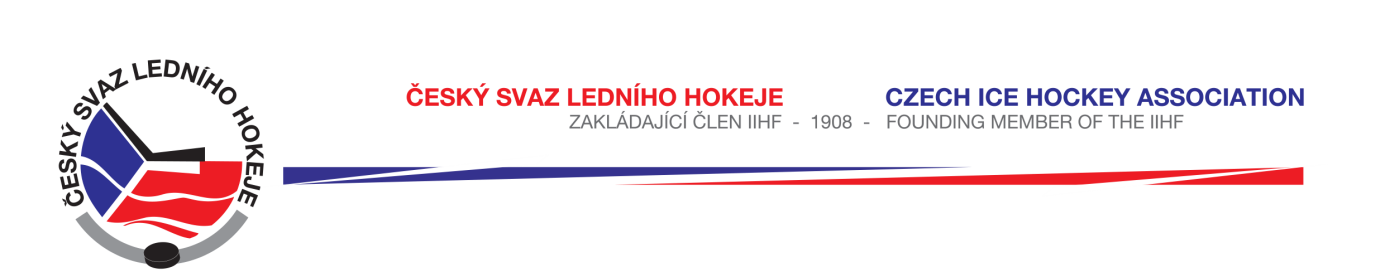 	Královéhradecký KVV ČSLHZápis č. 19/2016-2017Ze zasedání STK – dne 27. 1. 2017 v Hradci KrálovéPřítomni:  J. Šťavík, L. Balášová, P. Luštinec, V. VotroubekSTK upozorňuje kluby na čl. 25, odst. b) RS 16-17. Ve spolupráci s KR dále upozorňuje, že při nerozhodném výsledku v normální hrací době se po 2 minutové přestávce prodlužuje 5 minut bez úpravy ledu a bez výměny stran, každé mužstvo pokračuje v počtu 4 hráčů a 1 brankáře. Nedojde-li k rozhodnutí, pokračuje se samostatnými nájezdy podle čl. 407 SDŘ s 3 různými střelci z každého družstva. U soutěží KLM a KSM se před SN provádí úprava ledu. STK důrazně upozorňuje kluby na povinnost nahlásit výsledek utkání do systému HoSys ihned po skončení utkání. STK a KR nabádá kluby ke zvýšené potřebě zajištění pořadatelské služby při utkáních v rozsahu přiměřeném úrovni soutěže. Kluby tyto informace obdrží e-mailem před začátkem soutěží play off. STK při kontrole zápisů o utkání KLM č. 1109 ze dne 18. 1. 2017 zjistila, že došlo k selhání pořadatelské služby, když při odchodu rozhodčích z ledové plochy došlo k verbálnímu napadení rozhodčích ze strany diváků. STK předává k dořešení DK.Změny oproti RS, hlášení času začátku utkání a oboustranně potvrzené dohody bere STK na vědomí dle systému HoSys.Schválená utkání:KLM	1029 – 1032, 1073, 1109, 1111, 1112	KSM 	2016, 2017, 2083 – chybí zásahy brankářůLSD 	6625 – chybí podpis HR, 6626, 6627, 6632		chybí: 6153, 6187KLJ  	3052, 3058 – chybí název DH, tresty, 3059, 3060			KLD 	4054, 4061, 4063, 4065, 4066, 4068 – 4072		chybí: 4067LMŽ	5109LSŽ	7109KLP	4651, 4655, 4656	 				chybí: 4659, 4660Mini 08		3636 – 3641, 3648 - 3668						,Zapsala: Lucie BalášováČ.utkáníHOKTermínČasZSPoznámka7110Náchod – Jaroměř?NAodloženo7123Lomnice – Vrchlabí31.1.201717:30LOpředehrávka5124/7124Náchod – N.Bydžov19.2.20179:30NASTK souhlasí5125/7125N.Bydžov – Jablonec?NBodloženou7126Lomnice – Náchod12.2.201711:00LOSTK souhlasí7134N.Bydžov – Č.Lípa5.3.201710:30NBSTK souhlasí7140Č.Lípa – Lomnice19.3.201712:00ČLSTK souhlasí4650Hronov – Třebechov.2.3.201716:00HRSTK souhlasí4670Jičín – N.Město4.2.201710:15JCpředehrávka4671Náchod – Mountfield2.2.201717:15NApředehrávka4673Třebechovice-Mountf.23.2.201716:00TRSTK souhlasí4682Náchod – Jaroměř26.1.201716:30NASTK dodatečně2594 – 96Turnaj Hradec Král.5.3.20178:00HKSTK dodatečně